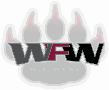 Bienvenido a Atletismo de WF West High School 2024-2025Deportes de otoño ofrecidos en WF West: (el fútbol comienza el 21 de agosto, todos los demás deportes de otoño comienzan el 26 de agosto):	Voleibol, tenis masculino, golf masculino, fútbol femenino, natación femenina, campo a través masculino/femenino, animación futbolística, fútbol americanoVolleyball, Boys Tennis, Boys Golf, Girls Soccer, Girls Swim, Boys/Girls Cross Country, Football Cheer, Football Tarifas atléticas requeridas (a pagar antes de la primera práctica):Tarjeta ASB: $40 (tarifa anual)Tarifa atlética (no fútbol): $45 por deporteTarifa atlética de fútbol: $50Tarifa por casco (solo fútbol americano): $30Tarifa de golf: $60Proceso de aclaración:Para acceder a los formularios de autorización en línea, vaya a www.rankonesport.com  coloque el cursor sobre "Para padres", luego haga clic en "Rellenar formularios electrónicos", seleccione "estado de WA", haga clic en "Escuelas de Chehalis" y luego haga clic en "No, gracias". , luego haga clic en “Formularios Electrónicos de Participación”. Ingrese el nombre, apellido, identificación de estudiante y escuela de asistencia de su estudiante. Luego puede completar el Código de actividad, el Paquete de elegibilidad, las Pautas de seguridad y el Acuerdo de advertencia, la Hoja de información sobre conmociones cerebrales y la Información sobre concientización sobre un paro cardíaco repentino. Hoja.página en línea requeridos:Código de actividadPaquete de elegibilidadPautas de seguridad y acuerdo de advertenciaHoja de información sobre conmoción cerebralHoja de información sobre concientización sobre el paro cardíaco repentinoFormularios que deben imprimirse, completarse por un médico y enviarse a la Oficina de Deportes:Forma física (los exámenes físicos son válidos por 13 meses).Después del 1 de agosto, si tiene alguna pregunta, no dude en llamar al Sr. Elder o a la Sra. Weeks a la Oficina de Deportes al 360-807-7240.Fechas de inicio del deporte de otoño 2023-2024¡Debes tener autorización antes de la primera práctica o no podrás practicar!Manténgase actualizado con los horarios deportivos, resultados y más de WF West en el sitio web de atletismo www.gowfwestbearcats.com y Twitter. Las condiciones climáticas pueden afectar los juegos programados y los partidos de algunos deportes. Si un evento se pospone, cancela o reprograma, se publicará una notificación en estos sitios.FÚTBOL TODOS LOS NIVEL - miércoles 21 agosto 2024Ubicación – WF OesteHora – 8:00 amEntrenador en jefe - Dan Hill – dhill@chehalisschools.orgCAMPO A TRAVÉS – Lunes 26 de agosto de 2024Ubicación - Pista WF OesteHora – 7:30 am – 9:30 amEntrenador en jefe - Ámbar Cruzan – acruzan@chehalisschools.orgGOLF PARA MASUCULINO (NINOS)– Lunes 26 de agosto de 2024Se reúne en el campo de golf Newaukum ValleyHora – 3:00 pm – 6:00 pmEntrenador en jefe: Matt Klovdahl – mklovdahl@chehalisschools.org FÚTBOL FEMENINO – Lunes 26 de agosto de 2024Ubicación – Parque Stan HedwallHora: por determinarEntrenador en jefe: Kevin SchultzTENIS NIÑO – Lunes 26 de agosto de 2024Se reúne en las canchas de tenis de WF WestHora: por determinarEntrenador en jefe – por confirmarNATACIÓN – Lunes 26 de agosto de 2024Se reúne en la piscina de Thorbecke, CentraliaHora – 3:30 pm a 5:30 pmEntrenador en jefe: Paul Masiello – pemasiello@gmail.com VOLEIBOL – Lunes 26 de agosto de 2024Ubicación - Gimnasio WF WestHora: por determinarEntrenador en jefe - Tiffany AlvaradoALEGRÍA DE FÚTBOL – Lunes 21 de agosto de 2024Ubicación – Por determinarHora: por determinarEntrenador en jefe - Serena Schoelkopf – sschoelkopf@chehalisschools.org